Fat burn step.Combineer verschillende stepbewegingen op het ritme van een meeslepende muziek en verbrand massa’s calorieën! Door de afwisselende intensiteit waarbij men vooral traint op het vetverbrandingsniveau wordt de conditie aangescherpt / opgebouwd en worden de spieren verstevigd.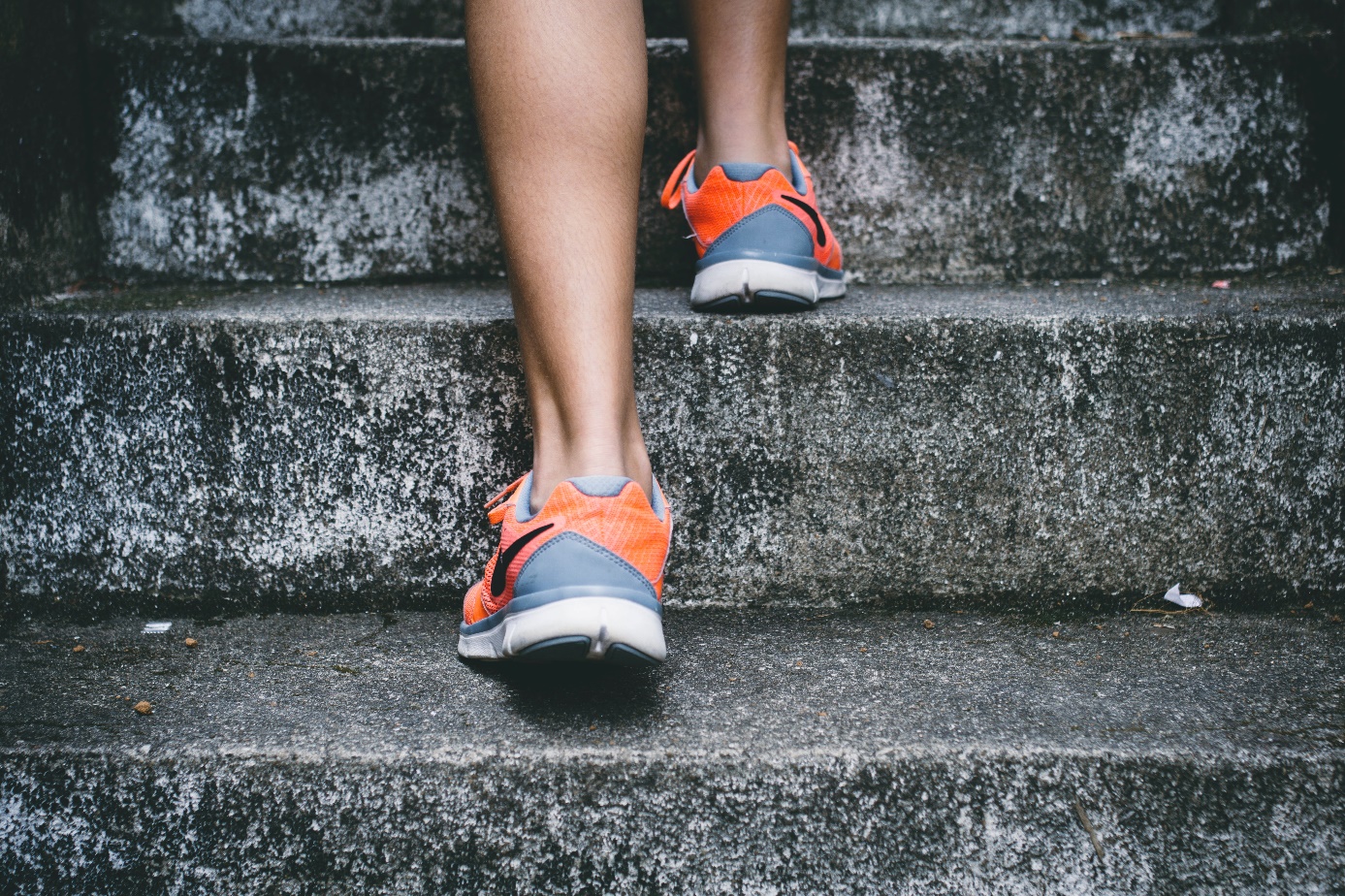 donderdag19:00 tot 20:00 uur: 	Fat burn Step in de sporthal van het SMIK (start 14/9)donderdag 21 september is er uitzonderlijk geen lesPrijs voor de lessen fat burn step is € 55 voor het eerste trimester.Betaal je in september, dan krijg je € 10 korting.Bovendien krijg je € 10 extra korting voor de tweede sport indien je dit najaar inschrijft voor twee verschillende sporten.Je kan ter plaatse inschrijven voor de les.Je kan geheel vrijblijvend deelnemen aan een gratis kennismakingsles.Meer info: Renild Van Laer, 014 85 16 19, renildvanlaer@hotmail.com